Using thin-layer chromatography to investigate the reaction – teacher notesIntroductionRevision of chromatography ideas introduced pre-16 could be useful – eg separation of coloured inks using filter paper. Emphasise the ability of chromatograms to identify substances from very small samples.Thin-layer chromatography is a powerful tool for determining if two compounds are identical. If the compound to be identified leaves exactly the same pattern on a chromatography plate as a known compound it is reasonable to conclude that they are the same. However, if extra spots are observed as well as the characteristic pattern of the known compound, then impurities are likely to be present in the sample. The definitive test to show that two pure samples are the same is to run a mixed spot using a variety of solvents and show that you do not get a separation.In this experiment both crude and recrystallised samples of aspirin are compared with a known sample of aspirin.ApparatusThin-layer chromatography plate and a pencil (not a biro or felt tip pen)Test tubes in a stand x 4 (& method of labelling the test-tubes)Capillary tubes for use as micropipettes x 3Chromatography chamber. Either a screw top jar tall enough to take the tlc plate, a small beaker with a petri dish for a lid, or a commercial tankAccess to a fume cupboard and short wavelength UV lamp.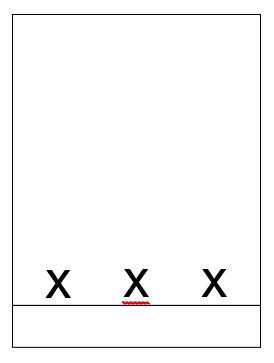 ChemicalsEthanolDichloromethaneAccess to a few iodine crystals (three or four per experiment is enough)Samples for testingEthyl ethanoate as chromatography solvent.Health, safety and technical notesRead our standard health and safety guidance here https://rsc.li/3NwSBrB Wear eye protection Ethanol is flammable, see CLEAPSS Hazcard HC040aDichloromethane is harmful by inhalation. Avoid breathing vapour and avoid contact with skin and eyes, see CLEAPSS Hazcard HC028Iodine can be an eye irritant, see CLEAPSS Hazcard HC054Ethyl ethanoate is volatile, highly flammable and the vapour may irritate the eyes and respiratory system. Avoid breathing the vapour and avoid contact with the eyes. Keep away from flames. See CLEAPSS Hazcard HC043aResultsA good separation is obtained which can be seen by using UV light to observe the plate. Impurities should be clearly visible in the crude sample.Answers Separation of substances is based on the many equilibrations the solutes experience between the moving (ethyl ethanoate) and stationary (silica) phase. Less polar substances move more quickly than more polar ones. In general the stationary phase is strongly polar and strongly binds polar substances. The moving liquid phase is usually less polar than the adsorbent and most easily dissolves substances that are less, or even non-polar. The results are made visible by UV absorption or by chemical reaction with iodine.The recrystallised aspirin and the commercial sample should only show one spot with the same Rf value. Other spots should be seen in the crude sample.Further investigationTry using different solvents to see whether better separation of impurities in the crude product is possible.